１　今までにどんなをしてきたかな？２　会でどんなをしてきたかな？（今まででにどんなをしてきたのかな？）３　みんなでを立てて、ノートに意見を書こう４　みんなでをやってみよう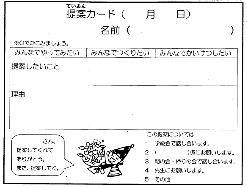 ５　みんなで決めたことをやってみよう６　次に話し合いたいことは、カードに書いて、みんなにしよう話合いのめあて決まっていること計画委員司会司会司会黒板記録黒板記録ノート記録話し合うこと話し合うこと自分の意見　自分の意見　自分の意見　自分の意見　自分の意見　（１）（１）〈意見〉〈意見〉〈意見〉〈意見〉〈意見〉（１）（１）〈理由〉〈理由〉〈理由〉〈理由〉〈理由〉